Supplementary MaterialsS1. Flowchart of participant inclusion of the Dutch Famine birth cohort follow-up study and schematic presentation of gestational famine exposure. Schematic presentation of gestational famine exposure was copied from Bleker et al1.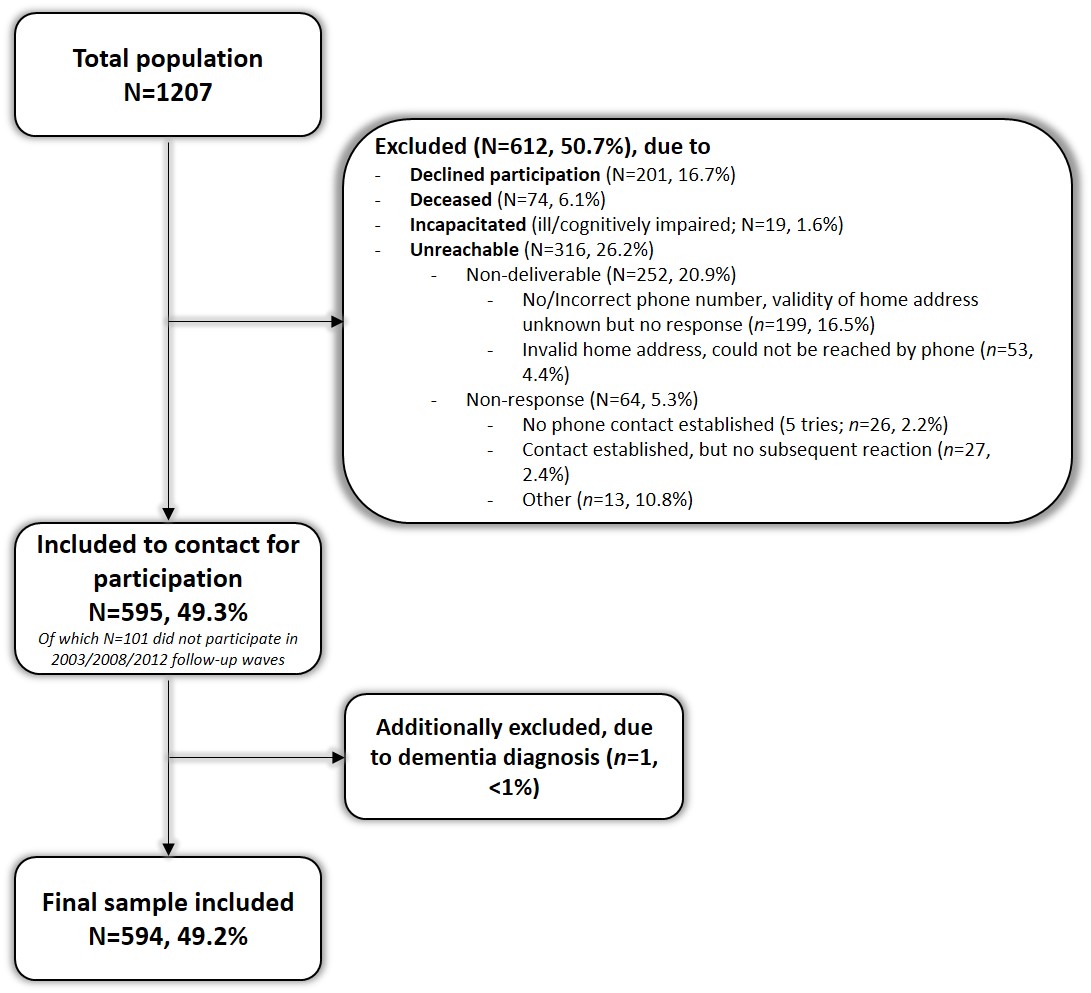 S2. Overview of exposure to prenatal undernutrition during gestation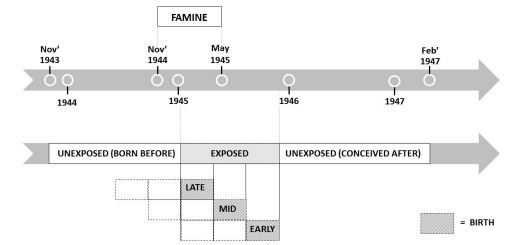 S3.1 Results of Latent Profile Analyses (LPA) on best-fitted classification model in men and women using pre-identified criteria and selection indicators. AIC: Akaike Information Criterion; BIC: Bayesian Information Criterion; LMR-A: Lo-Mendell-Rubin-adjusted likelihood ratio test; BLRT: bootstrap likelihood ratio test; -2LL: -2 times log-likelihood difference between an NK class solution and K–1 class solution.S3.2 Final model selection and latent symptom profilesIn men, model indicators were compared across 1-, 2-, 3-, 4-, and 5-class models. However, increasing the number of classes to a 5-class model resulted in an unreliable model due to non-convergence and non-replication of the best log likelihood values and diminished gains. With the inclusion of 2-, 3- and 4-classed the model improved as increasing the number of latent classes was accompanied by significance of BLRT (p<.001) and decreasing values for BIC, AIC and adjusted-BIC, with lowest values in the 4-class model2,3. LMR-A significantly improved only with inclusion of 2 classes (p=.007) and not with inclusion of 3 or 4 classes. Classification quality according to entropy statistics was considered adequate for all classes (p>0.961), indicating marginal and substantive information gain by increasing the number of latent classes. A negligible 0.4% decrease in entropy took place with inclusion of a 3- over a 2-class model and 0.6% increase in a 4- over 3-class model. In consideration of all indicators – particularly AIC, BIC, adjusted-BIC, BLRT and entropy comparisons, the 4-class model was likely the most meaningful and acceptable fit with acceptable interpretability of average assignment class-probabilities and high precision (class-1 0.955; class-2 0.934; class-3 0.995; class-4 0.996). In women, increasing the number of latent classes in a 1- till 6-class model were compared. Increasing the number of classes to a 6-class model resulted in an unreliable model due to non-convergence and non-replication of the best log likelihood values. Similarly as in men, increasing the number of classes was accompanied by decreasing values for BIC, AIC and adjusted-BIC and significance of BLRT (p<.001; table 2). Entropy statistics was considered adequate for all classes (p>.936), with lowest values in the 5-class model. LMR-A significantly improved only with inclusion of 3 classes (p=.001) and not with inclusion of 2, 4 or 5 classes. A negligible 1.3% increase in entropy took place with inclusion of a 3- over a 2-class model, 2.7% decrease in a 4- over 3-class model, and 3.9% increase in a 5- over 4-class model. Considering particularly AIC, BIC, adjusted-BIC, BLRT and entropy comparisons, the 5-class model was likely the most meaningful and acceptable fit with acceptable interpretability of average assignment class-probabilities and high precision (class-1 0.994; class-2 0.97; class-3 0.997; class-4 0.925; class-5 0.999). Table S4. Multinomial regression analysis for associations between life adversities and probability of profile assignment in men without covariates.1Childhood traumatic maltreatment subtypes was measured using the Childhood Trauma Questionnaire (CTQ); 2Adulthood trauma was measured with LEC-5: Life Events Checklist, number of experienced traumatic event types in the past 15 years when experienced personally, witnessed it, learned about it happening to close family members or friends, or if it happened at work; Odds indicates the B value corresponding to the log odds, with Odds>1 representing higher odds – higher probability for assignment into the target profile versus the low-symptom severity profile, and Odds<1 lower odds – lower probability for assignment into the target profile versus the low-symptom severity profile; SES: Social economic status, SE: Standard error, CI: Confidence interval of B log odds. **Results did not survive FDR multiple comparison corrections (p=0.05).Table S5. Multinomial regression analysis of estimates and odds for associations between life adversities and probability of profile assignment in women without covariates.1Childhood traumatic maltreatment subtypes was measured using the Childhood Trauma Questionnaire (CTQ); 2Adulthood trauma was measured with LEC-5: Life Events Checklist, number of experienced traumatic event types in the past 15 years when experienced personally, witnessed it, learned about it happening to close family members or friends, or if it happened at work; Odds indicates the B value corresponding to the log odds, with Odds>1 representing higher odds – higher probability for assignment into the target profile versus the low-symptom severity profile, and Odds<1 lower odds – lower probability for assignment into the target profile versus the low-symptom severity profile; SE: Standard error, CI: Confidence interval of log odds. **Result did not survive FDR multiple comparison corrections (p=0.05).References1. Bleker LS, De Rooij SR, Painter RC, Ravelli ACJ, Roseboom TJ. Cohort profile: the Dutch famine birth cohort (DFBC)— a prospective birth cohort study in the Netherlands. BMJ Open. 2021; 11(3), e042078. https://doi.org/10.1136/bmjopen-2020-0420782. Yang C. Evaluating latent class analysis models in qualitative phenotype identification. Computational Statistics & Data Analysis. 2006; 50, 1090–104.3. Nylund KL, Asparouhov T, Muthén BO. Deciding on the Number of Classes in Latent Class Analysis and Growth Mixture Modeling: A Monte Carlo Simulation
Study. Structural Equation Modeling: A Multidisciplinary Journal. 2007; 14(4), 535–69. Available from: https://www.tandfonline.com/doi/full/10.1080/107055107015753961-class model2-class model3-class model4-class model5-class model1-class model2-class model3-class model4-class model5-class modelMen (n=249)AIC7819.0717188.4396995.6896877.281BIC7868.3158265.8237101.2137010.945Adjusted-AIC7823.9347196.0827006.1116890.483Entropy-0.9650.9610.967LMR-AValue
p-value--632.307.0069204.125.1481131.430.7597BLRT-2LL differencep-value--646.632<.001208.749<.001134.408<.001Women (n=277)AIC9649.0418824.5448428.4288335.7148230.576BIC9699.7778904.2728537.1498473.4278397.280Adjusted-AIC9655.3858834.5138442.0238352.9348251.421Entropy-0.9500.9620.9360.972LMR-AValue-822.223403.155106.350118.505p-value-.1323.0014.5293.2301BLRT-2LL difference-840.497412.115108.714121.139p-value-<.001<.001<.001<.001Anxiety/Depression symptomsAnxiety/Depression symptomsAnxiety/Depression symptomsMild symptomsMild symptomsMild symptomsHigh symptomsHigh symptomsHigh symptomsMen (N=249)Versus low symptomsVersus low symptomsVersus low symptomsVersus low symptomsVersus low symptomsVersus low symptomsVersus low symptomsVersus low symptomsVersus low symptoms OddsSE Odds95% CI OddspOddsSEOdds95% CI OddspOddsSE Odds95% CIOddspModel 1 (N=249) Prenatal undernutrition due to famine exposureModel 1 (N=249) Prenatal undernutrition due to famine exposureModel 1 (N=249) Prenatal undernutrition due to famine exposureModel 1 (N=249) Prenatal undernutrition due to famine exposureModel 1 (N=249) Prenatal undernutrition due to famine exposureModel 1 (N=249) Prenatal undernutrition due to famine exposureModel 1 (N=249) Prenatal undernutrition due to famine exposureModel 1 (N=249) Prenatal undernutrition due to famine exposureModel 1 (N=249) Prenatal undernutrition due to famine exposureModel 1 (N=249) Prenatal undernutrition due to famine exposureModel 1 (N=249) Prenatal undernutrition due to famine exposureModel 1 (N=249) Prenatal undernutrition due to famine exposureEarly gestationMid gestationLate gestation2.90.60.32.60.70.40.5-16.30.1-6.1<0.1-3.2.221.705.3213.70.81.02.30.60.51.1-12.30.2-3.40.4-2.7.031*.816.9702.61.20.63.01.40.70.3-24.70.1-10.80.1-5.3.403.861.649Model 2 (N=248) Childhood traumatic maltreatmentModel 2 (N=248) Childhood traumatic maltreatmentModel 2 (N=248) Childhood traumatic maltreatmentModel 2 (N=248) Childhood traumatic maltreatmentModel 2 (N=248) Childhood traumatic maltreatmentModel 2 (N=248) Childhood traumatic maltreatmentModel 2 (N=248) Childhood traumatic maltreatmentModel 2 (N=248) Childhood traumatic maltreatmentModel 2 (N=248) Childhood traumatic maltreatmentModel 2 (N=248) Childhood traumatic maltreatmentModel 2 (N=248) Childhood traumatic maltreatmentModel 2 (N=248) Childhood traumatic maltreatmentModel 2 (N=248) Childhood traumatic maltreatmentChildhood maltreatment11.1<0.11.0-1.1.004*1.1<0.11.0-1.1.001*1.1<0.11.0-1.2.002*Model 3 (N=248) Childhood traumatic maltreatment subtypesModel 3 (N=248) Childhood traumatic maltreatment subtypesModel 3 (N=248) Childhood traumatic maltreatment subtypesModel 3 (N=248) Childhood traumatic maltreatment subtypesModel 3 (N=248) Childhood traumatic maltreatment subtypesModel 3 (N=248) Childhood traumatic maltreatment subtypesModel 3 (N=248) Childhood traumatic maltreatment subtypesModel 3 (N=248) Childhood traumatic maltreatment subtypesModel 3 (N=248) Childhood traumatic maltreatment subtypesModel 3 (N=248) Childhood traumatic maltreatment subtypesModel 3 (N=248) Childhood traumatic maltreatment subtypesModel 3 (N=248) Childhood traumatic maltreatment subtypesModel 3 (N=248) Childhood traumatic maltreatment subtypesEmotional abuse1Physical abuse1Sexual abuse1Emotional neglect1Physical neglect10.81.21.11.11.30.10.20.20.10.20.7-2.00.9-1.60.8-1.40.9-1.31.0-1.7.022*.175.500.302.1201.20.90.91.01.10.10.10.20.10.11.0-1.40.7-1.10.7-1.20.9-1.20.9-1.4.011**.216.400.541.3531.30.61.10.91.40.20.20.40.10.21.0-1.80.4-1.10.5-2.20.7-1.21.1-1.9.034*.028*.948.752.021**Model 4 (N=249) Adulthood traumaModel 4 (N=249) Adulthood traumaModel 4 (N=249) Adulthood traumaModel 4 (N=249) Adulthood traumaModel 4 (N=249) Adulthood traumaModel 4 (N=249) Adulthood traumaModel 4 (N=249) Adulthood traumaModel 4 (N=249) Adulthood traumaModel 4 (N=249) Adulthood traumaModel 4 (N=249) Adulthood traumaModel 4 (N=249) Adulthood traumaModel 4 (N=249) Adulthood traumaModel 4 (N=249) Adulthood traumaAdulthood trauma20.60.20.3-1.2.1751.20.20.9-1.6.1562.00.41.4-2.8<.001*Mild-symptomsMild-symptomsMild-symptomsPTSD symptomsPTSD symptomsPTSD symptomsAnxiety/Depression symptomsAnxiety/Depression symptomsAnxiety/Depression symptomsHigh symptomsHigh symptomsHigh symptomsHigh symptomsWomen (N=277)Versus low symptomsVersus low symptomsVersus low symptomsVersus low symptomsVersus low symptomsVersus low symptomsVersus low symptomsVersus low symptomsVersus low symptomsVersus low symptomsVersus low symptomsVersus low symptomsVersus low symptoms OddsSE Odds95% CI Oddsp OddsSE Odds95% CI Oddsp OddsSE Odds95% CI OddspOddsSE Odds95% CIOdds95% CIOddsPModel 1 (N=277) Prenatal undernutrition due to famine exposureModel 1 (N=277) Prenatal undernutrition due to famine exposureModel 1 (N=277) Prenatal undernutrition due to famine exposureModel 1 (N=277) Prenatal undernutrition due to famine exposureModel 1 (N=277) Prenatal undernutrition due to famine exposureModel 1 (N=277) Prenatal undernutrition due to famine exposureModel 1 (N=277) Prenatal undernutrition due to famine exposureModel 1 (N=277) Prenatal undernutrition due to famine exposureModel 1 (N=277) Prenatal undernutrition due to famine exposureModel 1 (N=277) Prenatal undernutrition due to famine exposureModel 1 (N=277) Prenatal undernutrition due to famine exposureModel 1 (N=277) Prenatal undernutrition due to famine exposureEarly gestationMid gestationLate gestation0.61.20.80.40.50.40.1-2.30.5-2.80.3-1.9.427.625.5630.62.10.30.71.10.30.1-5.10.7-6.1<0.1-2.4.649.195.2521.50.60.31.00.40.30.4-5.50.1-2.50.1-1.9.503.478.2150.70.40.70.80.50.60.1-6.40.1-3.50.1-3.50.1-6.40.1-3.50.1-3.5.788.418.684Model 2 (N=275) Childhood traumatic maltreatmentModel 2 (N=275) Childhood traumatic maltreatmentModel 2 (N=275) Childhood traumatic maltreatmentModel 2 (N=275) Childhood traumatic maltreatmentModel 2 (N=275) Childhood traumatic maltreatmentModel 2 (N=275) Childhood traumatic maltreatmentModel 2 (N=275) Childhood traumatic maltreatmentModel 2 (N=275) Childhood traumatic maltreatmentModel 2 (N=275) Childhood traumatic maltreatmentModel 2 (N=275) Childhood traumatic maltreatmentModel 2 (N=275) Childhood traumatic maltreatmentModel 2 (N=275) Childhood traumatic maltreatmentModel 2 (N=275) Childhood traumatic maltreatmentModel 2 (N=275) Childhood traumatic maltreatmentModel 2 (N=275) Childhood traumatic maltreatmentModel 2 (N=275) Childhood traumatic maltreatmentModel 2 (N=275) Childhood traumatic maltreatmentModel 2 (N=275) Childhood traumatic maltreatmentChildhood maltreatment11.0<0.11.0-1.1.001*1.1<0.11.0-1.1.001*1.0<0.11.0-1.1.4961.1<0.11.0-1.11.0-1.1<.001*Model 3 (N=272) Childhood traumatic maltreatment subtypesModel 3 (N=272) Childhood traumatic maltreatment subtypesModel 3 (N=272) Childhood traumatic maltreatment subtypesModel 3 (N=272) Childhood traumatic maltreatment subtypesModel 3 (N=272) Childhood traumatic maltreatment subtypesModel 3 (N=272) Childhood traumatic maltreatment subtypesModel 3 (N=272) Childhood traumatic maltreatment subtypesModel 3 (N=272) Childhood traumatic maltreatment subtypesModel 3 (N=272) Childhood traumatic maltreatment subtypesModel 3 (N=272) Childhood traumatic maltreatment subtypesModel 3 (N=272) Childhood traumatic maltreatment subtypesModel 3 (N=272) Childhood traumatic maltreatment subtypesModel 3 (N=272) Childhood traumatic maltreatment subtypesModel 3 (N=272) Childhood traumatic maltreatment subtypesModel 3 (N=272) Childhood traumatic maltreatment subtypesModel 3 (N=272) Childhood traumatic maltreatment subtypesModel 3 (N=272) Childhood traumatic maltreatment subtypesModel 3 (N=272) Childhood traumatic maltreatment subtypesEmotional abuse1Physical abuse1Sexual abuse1Emotional neglect1Physical neglect11.10.91.1<1.01.10.10.10.10.10.11.0-1.30.8-1.2<1.0-1.30.9-1.10.9-1.3.065.768.209.750.7761.11.01.11.11.00.10.10.10.10.10.9-1.30.8-1.3<1.0-1.3<1.0-1.20.8-1.2.559.925.091.047*.4771.2<1.00.91.00.80.10.10.20.10.2<1.0-1.40.7-1.30.6-1.40.8-1.20.6-1.2.042**.424.552.870.3531.10.81.31.1<1.00.10.10.10.10.1<1.0-1.30.5-1.11.0-1.6<1.0-1.30.7-1.2<1.0-1.30.5-1.11.0-1.6<1.0-1.30.7-1.2.041**.115.058.004*.193Model 4 (N=277) Adulthood traumaModel 4 (N=277) Adulthood traumaModel 4 (N=277) Adulthood traumaModel 4 (N=277) Adulthood traumaModel 4 (N=277) Adulthood traumaModel 4 (N=277) Adulthood traumaModel 4 (N=277) Adulthood traumaModel 4 (N=277) Adulthood traumaModel 4 (N=277) Adulthood traumaModel 4 (N=277) Adulthood traumaModel 4 (N=277) Adulthood traumaModel 4 (N=277) Adulthood traumaModel 4 (N=277) Adulthood traumaModel 4 (N=277) Adulthood traumaModel 4 (N=277) Adulthood traumaModel 4 (N=277) Adulthood traumaModel 4 (N=277) Adulthood traumaModel 4 (N=277) Adulthood traumaAdulthood trauma2 1.30.21.0-1.6.020*1.50.21.1-1.9.007*1.30.21.0-1.7.042*1.50.31.0-2.31.0-2.3.055